დანართი 5რ ე კ ო მ ე ნ დ ა ც ი ე ბ ი(ღონისძიების  დაგეგმვის   შესახებ) მუხლი 1. ზოგადი რეკომენდაციებირეკომენდაციები გათვალისწინებულია პროექტების/ღონისძიებების (შემდეგში - ღონისძიებები) პროდუქტიული დაგეგმვა - განხორციელების მიზნით. რეკომენდაციები ითვალისწინებს, გამორჩეული (სანახაობითი/მიმზიდველი/აქტუალური...) პროექტების განხორციელებას სხვადასხვა სამიზნე  ჯგუფებისათვის, თემატური დანიშნულებით თუ პროფილური/დარგობრივი მიმართულებით, საყოველთაობისა და ხელმისაწვდომობის უზრუნველყოფის, კონკურენტული გარემოს, თანაბარი შესაძლებლობების პირობების დაწესების, განვითარების ინიციატივების მხარდაჭერისა და ხელშეწყობის მიზნით.  ღონისძიების დაგეგმვის პროცესი ზოგადად მოიცავს: შედგენის;შეთანხმების;დამტკიცების;შესრულებისა და კორექტირების;შეფასებისა  და  ანგარიშგების ეტაპებს.ქ.ბათუმის მუნიციპალიტეტის მერიის ძირითადი მიზნები ღონისძიებების შერჩევა - დაგეგმვასთან მიმართებაში:ქალაქ ბათუმის, როგორც მაღალი დონის, მიმზიდველი და სანახობითი, კულტურულ - საგანმანათლებლო, ახალგაზრდულ - სპორტული ღონისძიებების მასპინძელი ქალაქის ცნობადობის ამაღლება, პოპულარიზაცია,  რეკლამირება;განათლება / კულტურა / ახალგაზრდობა / სპორტის პოპულარიზაცია, მხარდაჭერა, ხელშეწყობა, საზოგადოებრივი ცნობიერების ამაღლება, ინტერესის გაზრდა და ღონისძიებებში, მოქალაქეების მონაწილეობისათვის  დამატებითი შესაძლებლობების  შექმნა;ისეთი კულტურულ - საგანმანათლებლო, ახალგაზრდულ - სპორტული ღონისძიებების შერჩევა და მხარდაჭერა, რომელთა განხორციელება ხელს შეუწყობს, როგორც სამიზნე ჯგუფების პროფესიულ წინსვლასა და ოსტატობის დონის ამაღლებას, ასევე, ტურიზმის (ადგილობრივი / საერთაშორისო) განვითარებას, მოგზაურთა / ვიზიტორთა რაოდენობის გაზრდას, მედიასაშუალებების ინტერესის გაღვივებას, სამიზნე აუდიტორიის მიზიდვას, ქალაქში ღონისძიებების გამრავალფეროვნებას, გააქტიურებას.კულტურული მიმართულების ღონისძიებების შერჩევა - დაგეგმვის   სამიზნე აუდიტორია / ჯგუფებია:სკოლამდელი აღზრდისა და განათლების დაწესებულებათა აღსაზრდელები;სკოლის მოსწავლეები;სტუდენტები;კულტურისა და ხელოვნების სხვადასხვა მიმართულებით მოღვაწე ხელოვანები;ეთნიკური უმცირესობები;და სხვა (მიზნებიდან/საჭიროებიდან გამომდინარე და უფლებამოსილების ფარგლებში).საგანმანათლებლო მიმართულების ღონისძიებების შერჩევა - დაგეგმვის   სამიზნე აუდიტორია / ჯგუფებია:სკოლამდელი აღზრდისა და განათლების დაწესებულებათა აღსაზრდელები, აღსაზრდელთა მშობლები, სკოლამდელი აღზრდისა და განათლების დაწესებულებებში დასაქმებული პერსონალი;სკოლის მოსწავლეები;       უმაღლესი და პროფესიული საგანმანათლებლო დაწესებულებები (სტუდენტები და ლექტორ - მასწავლებლები);შშმ პირები;ეთნიკური უმცირესობები;და სხვა (მიზნებიდან/საჭიროებიდან გამომდინარე და უფლებამოსილების ფარგლებში).სპორტული მიმართულების ღონისძიებების შერჩევა - დაგეგმვის  სამიზნე  აუდიტორია / ჯგუფები:ადრეული და სკოლამდელი აღზრდისა და განათლების დაწესებულებების აღსაზრდელები; ზოგადსაგანმანათლებლო/საჯარო სკოლების მოსწავლეები („ჯანსაღი სკოლა“); სკოლისგარეშე გამაჯანსაღებელი და სპორტული დაწესებულებები (მათ შორის ეზოებში არსებული სპორტული მოედნების მიზნობრივი დატვირთვა, ირგვლივ მცხოვრები ახალგაზრდების გააქტიურების,  ჩართულობის გაზრდის მიზნით);უმაღლესი / პროფესიული საგანმანათლებლო დაწესებულებები (სტუდენტები / მოსწავლეები);შრომითი დასაქმების დაწესებულებები (თანამშრომლები - წარმოება-დაწესებულებების, ორგანიზაციებისა და შრომითი დასაქმების სხვა სფეროში);შეზღუდული შესაძლებლობების მქონე პირები;     პენიტენციურ დაწესებულებები (ბრალდებულები/მსჯავრდებულები);  ქალაქის მოსახლეობა  („ჯანსაღი ქალაქი“ - ასაკი შეუზღუდავი. მ.შ. ვეტერანები); და სხვა (მიზნებიდან/საჭიროებიდან გამომდინარე და უფლებამოსილების ფარგლებში).ახალგაზრდული მიმართულების ღონისძიებების შერჩევა - დაგეგმვის   სამიზნე აუდიტორია / ჯგუფებია - ქ. ბათუმში მცხოვრები 14 – 29 წლის ახალგაზრდები. მათ შორის:მოსწავლეები;სტუდენტები;22 – 29 წლის დასაქმებული ახალგაზრდები;22 – 29 წლის უმუშევარი ახალგაზრდები;NEET ახალგაზრდები ( Not  Education Employmen Training - ახალგაზრდები, რომლებიც არ სწავლობენ, არ მუშაობენ და არ არიან ჩართული რაიმე ტიპის ფორმალური/არაფორმალური განათლების, სპორტისა თუ სხვა საქმიანობაში);შეზღუდული შესაძლებლობის მქონე ახალგაზრდები;მოწყვლადი ჯგუფები;კანონთან კონფლიქტში მყოფი ახალგაზრდები;და სხვა (მიზნებიდან/საჭიროებიდან გამომდინარე და უფლებამოსილების ფარგლებში).მუხლი 2. ტერმინთა  განმარტებებიღონისძიება - წინასწარ დაგეგმილი, მიზანმიმართული, მონაწილეობითი  - ღონისძიების აქტიური წევრებისა (მონაწილე პირები/სუბიექტები) და დამსწრე საზოგადეობის (აუდიტორიის) კომუნიკაციის ფორმატში, ღია/დახურულ სივრცეში ან/და ინტერნეტ ტრანსლიაციის სახით - მოქმედება, თემატური დანიშნულებით თუ პროფილური/დარგობრივი მიმართულებით (სპორტული, კულტურული, საგანმანათლებლო, ახალგაზრდული და სხვა. მაგ: სპორტული შეჯიბრი, სპექტაკლი, ლიტერატურული შეხვედრა და ა.შ.), რომელიც გულისხმობს, სამიზნე აუდიტორიის / ჯგუფების ინტერესთა გათვალისწინებას, განვითარების, მხარდაჭერის თუ ხელშეწყობის თვალსაზრისით, პროდუქტიულობისა და პოზიტიური განწყობის შექმნის მიზნით და უზრუნველყოფილია სახელმწიფო ან/და კერძო დაფინანსებით. ღონისძიება, არ შეიძლება იყოს არამონაწილეობითი აქტივობა (მაგ: შესყიდვა, ვებგვერდის უზრუნველყოფა ან სხვა მსგავსი ქმედება/აქტივობა).  საერთაშორისო  ღონისძიება - საერთაშორისო მასშტაბის ღონისძიება, დაგეგმილი საზღვარგარეთ ქვეყნების მონაწილეობით (არანაკლებ 5 ქვეყანა ან დაწესებული საერთაშორისო სტანდარტის მოთხოვნათა შესაბამისად) და გათვლილი - ტურისტების, ვიზიტორების მიბმის, ქალაქის წარმოჩენის, პოპულარიზაციის, რეკლამირების და პროფილის/დარგის/სფეროს განვითარების მიზნით. როგორც წესი. ღონისძიება უნდა იყოს პროდუქტიული და სასურველია, მაღალრეიტინგული, რათა იწვევდეს საერთაშორისო ყურადღებას, ინტერესს (პროფილური / მასმედია), რასაც მოაქვს ცნობადობა, აღიარება და სხვა მნიშვნელოვანი დივიდენდები -  პოლიტიკური, ეკონომიკური, ფინანსური, პროფილური/დარგობრივი, ტურისტული და სხვა თვალსაზრისით. სახალხო  ღონისძიება - განსაზღვრულია, ქალაქის/რეგიონის მოსახლეობის მასობრივი, მასშტაბური - სახალხო თავშეყრის, ასევე, ვიზიტორების, ტურისტების ინტერესის გაღვივება - გააქტიურება - მიზიდვა - ჩართულობის უზრუნველყოფის მიზნით. ამასთან, გააჩნია, მრავალმხრივი და განსაკუთრებული (საქალაქო / რეგიონალური / სახელმწიფოებრივი) დატვირთვა, ისტორიისა თუ ტრადიციების პატივმიგების თვალსაზრისით (მაგალითად: „ბათუმობა“, ახალი წლის და დამოუკიდებლობის დღისადმი მიძღვნილი ღონისძიებები და სხვა).მიზანი - მოქმედების, საქმიანობის წინასწარ განსაზღვრული შედეგი, რომელიც მიიღწევა გეგმით გათვალისწინებული დროის მონაკვეთში.ამოცანა − წარმოადგენს სპეციფიკურ შედეგს, რომელიც მიღწეული უნდა იქნეს წინასწარ განსაზღვრული მიზნების მისაღწევად წარმოშობილი გამოწვევების/პრობლემების გადასაწყვეტად (კონკრეტულ ვადაში და არსებული რესურსების გამოყენებით). აქტივობა − ქმედება, რომლიც პირდაპირ უკავშირდება მიზნებით განსაზღვრული შედეგის დადგომას.ბიუჯეტი − ღონისძიების განსახორციელებლად საჭირო / აუცილებელი ფინანსური რესურსი, რომელიც გამოიყენება მიზნობრივად, განსაზღვრულ დროის მონაკვეთში.ხელფასი - შესრულებული სამუშაოს საზღაური ფულადი ან სასაქონლო ფორმით.ჰონორარი - ფულადი ანაზღაურება, რომელსაც უხდიან ლიტერატურული და მუსიკალური ნაწარმოებების, მეცნიერული ნაშრომებისა და გამოგონებების ავტორებს ნაწარმოებების პუბლიკაციისა და გამოყენებისათვის და სხვა, გარდა „სხვა ხარჯებში“ და „სოციალურ უზრუნველყოფაში“ ასახული კომპენსაციებისა.საქონელი და მომსახურება - მოიცავს სახელმწიფო ერთეულების მიერ  საქონლისა და მომსახურების შესყიდვის ხარჯებს, რომელიც გამოიყენება საბაზრო და არასაბაზრო ფასად საქონლისა და მომსახურების გასაწევად. (შტატგარეშე მომუშავეთა ანაზღაურება; მივლინება; ოფისის ხარჯები; კავშირგაბმულობის ხარჯები; საფოსტო მომსახურების ხარჯი; წარმომადგენლობითი ხარჯები; კვების ხარჯები; სამედიცინო ხარჯები; რბილი ინვენტარისა და უნიფორმის შეძენის და პირად ჰიგიენასთან დაკავშირებული ხარჯები; ტრანსპორტის, ტექნიკისა და იარაღის ექსპლუატაციისა და მოვლა-შენახვის ხარჯები; სხვა დანარჩენი საქონელი და მომსახურება).საბაზრო ღირებულება - ფასი, რომელსაც ბაზარზე მოთხოვნისა და მიწოდების, აგრეთვე სუბიექტური სარგებლიანობის მიხედვით ადგენენ. ამდენად, საბაზრო ღირებულება არის ის ფაქტობრივი ფასი, რომლის მიხედვითაც ხდება საქონლისა თუ მომსახურების შეძენა.ანალიზი - არსებული საჭიროებების, მათი დაკმაყოფილების გზებისა და შესაძლო დაბრკოლებების განსაზღვრა.ინდიკატორები − რაოდენობრივი, თვისობრივი, ხარისხობრივი მაჩვენებლები, რომლებითაც იზომება შედეგი.მოსალოდნელი შედეგები − მდგომარეობა, რომლის დადგომაც ივარაუდება განხორციელების შედეგად.მონიტორინგი − რეგულარული პროცესი, რომელიც აგროვებს ინფორმაციას მიზნებით განსაზღვრული შედეგების შესრულებისა და სამოქმედო გეგმით განსაზღვრული აქტივობების განხორციელების თაობაზე.რისკები − პოლიტიკური, ეკონომიკური, გარემოს და ა.შ., რომლებმაც შეიძლება ხელი შეუშალოს აქტივობის შესრულებას და დაგეგმილი შედეგების მიღწევას. მათ შორის:რეპუტაციის რისკები (ის გარემოებები, რაც უარყოფითად აისახება ორგანიზაციის იმიჯზე: დამსწრეთა უკმაყოფილება არა სათანადო ორგანიზების გამო და ა.შ.); ფიზიკური რისკები  (საკვებით მოწამლვა, დამსწრეთა არადექვატური ქცევის შედეგად მიყენებული ზიანი, შენობის ან/და ინვენტარის დაზიანება და ა.შ.).  მათ შორის:ემოციური რისკები (შედის ყველა  ის სიტუაცია, რაც დამსწრეთა ან/და შემსრულებლების უკმაყოფილებას იწვევს (ზედმეტი ხმაური და ა.შ.);ფინანსური  რისკები (მოიცავს დანაკლისს ან არასათანადოდ გახარჯულ თანხების ან/და ზედმეტობით გათვლილ  დანახარჯს,  რაც  არ  ამართლებს  მიზანთან  შესაბამისობას);ადგილთან / შენობასთან დაკავშირებული რისკები - ტექნიკური ხასიათის დაზიანებები (ელექტროგაყვანილობის, აპარატურის, განათების ან ხმის სისტემის დაზიანება და ა.შ.), კომუნიკაციების ხარვეზები, ხანძრის საშიშროება, სალუტის (ფოიერვერკის) არასწორი გამოყენება და სხვა.საორგანიზაციო გეგმა − ოპერატიული დოკუმენტი, რომელშიც გაწერილია ღონისძიების წარმატებით განხორციელებისათვის გასატარებელი საორგანიზაციო საკითხების ჩამონათვალი და რომელთა შესრულებამ უნდა უზრუნველყოს სტრატეგიაში/პროგრამაში/პროექტში განსაზღვრული მიზნების მიღწევა.  აქტუალურობა − პროგრამის მიზნებისა და ამოცანების შესაბამისობა, საზოგადოების საჭიროებებსა და განსაზღვრულ პრიორიტეტებთან მიმართებაში.ეფექტიანობა − შედეგების მიღწევა, რაც შეიძლება დაბალი ხარჯებით (შედეგებისა და მათ მისაღწევად საჭირო ხარჯების (რესურსების) შეფარდება). ეფექტურობა − მიღწეული შედეგების შესაბამისობა, დაგეგმილ შედეგებთან და პირდაპირი და არაპირდაპირი ბენეფიციარების საჭიროებებთან.ბენეფიციარები − საზოგადოების ჯგუფები, რომლებიც ღონისძიების განხორციელების შედეგად შექმნილი პროდუქტებისა და სერვისების მოსარგებლეები არიან.ზემოქმედება – წინასწარგანზრახული და განუზრახავი ზეგავლენები/ზემოქმედებები.კონცეფცია (გაგება, სისტემა) — შეხედულებათა სისტემა. კონცეპტუალური საკითხები (ძირითადი მიზნები და პრინციპები. მთავარი აზრი / არსი / იდეა, იდეოლოგია, ფილოსოფია).სტრატეგია – დოკუმენტი, რომლითაც განისაზღვრება ღონისძიების განვითარების პრიორიტეტები, ამოცანები, მათი შესრულების გზები და ეტაპები. ზოგადად, სტრატეგია წარმოადგენს საშუალო (5-10 წწ.) ან გრძელვადიან (10-15 წწ.) დოკუმენტს, რომლითაც განისაზღვრება განვითარების პრიორიტეტები, ამოცანები, მათი შესრულების გზები და ეტაპები.პროგრამა – დოკუმენტი, რომელიც წარმოადგენს სტრატეგიის რეალიზაციის მიზნით გასატარებელი ღონისძიებებისა ერთობლიობას. ზოგადად, პროგრამა (პრიორიტეტების დოკუმენტი) – არის მოკლევადიანი (3–5 წ.წ.) დოკუმენტი, რომელიც წარმოადგენს განვითარების სტრატეგიის რეალიზაციის მიზნით გასატარებელი ღონისძიებებისა და პროექტების ერთობლიობას.მენეჯმენტი  - მართვა. პრინციპების, მეთოდების, საშუალებებისა და ფორმების ერთობლიობა, დასახული მიზნების მიღწევისათვის.მენეჯერი - ხელმძღვანელი პირი, რომელიც პასუხს აგებს შრომის ორგანიზაციასა და შესრულების კონტროლზე. უფროსი მენეჯერი - მაღალანაზღაურებადი პირი (მაგალითად: აღმასრულებელ დირექტორი). საშუალო მენეჯერი - მართვის საშუალო საფეხურის პირი, ხოლო უმცროსი მენეჯერი - მართვის დაბალ საფეხურს მიკუთვნებული პირი.ბრენდი - პროდუქტის ინდივიდუალური ღირებულება, ფასეულობა, სახელის, სიტყვის/სლოგანის, სიმბოლოს/ლოგოს ერთობლიობა, იდენტიფიცირება, რომელიც მას სხვა პროდუქტებისგან გამოარჩევს, როგორც განსაკუთრებულს, სახელობითს.ბრენდინგი  - მარკეტინგული და მმართველობითი ტექნოლოგიების ერთობლიობა - განვითარების პირობები. მათ შორის მარკეტინგი და  PR  - საზოგადოებასთან ურთიერთობა, იკვლევს  ბაზარს, ქმნის, „ფუთავს“ პროდუქტს, ეხმარება ბრენდს, მიიტანოს მისი ღირებულებები საზოგადოებასთან და მედიასთან, მისი პოპულარიზაციისა თუ რეკლამირების თვალსაზრისით, გათვლით.ბრენდ  მენეჯერი - კვალიფიციური პირი, რომელსაც გააჩნია კრეატიული გონება, გამოცდილება საუკეთესოდ გაიტანოს, წარმოაჩინოს პროდუქტი სოციუმში (მედია საშუალებები, სოცქსელები...), დაგეგმოს - საქმიანი შეხვედრები, პრეს-კონფერენცია, პრეზენტაცია (და ა.შ.) და უდიდეს როლს ასრულებს, ბრენდის ცნობადობის, ფასეულობების გაზრდაში, უპირველესად კი, ორგანიზატორის რეპუტაციაზე.მუხლი  3.  ღონისძიების ორგანიზება / ორგანიზატორიღონისძიების   ორგანიზატორი - ეს არის, შესაბამისი გამოცდილების მქონე კვალიფიციურ პირი / პირთა ჯგუფი, რომელიც შესაძლებლობების ფარგლებში, გეგმავს და ატარებს ღონისძიებას, დასახული მიზნებისა და ამოცანების წარმატებით აღსრულების მიზნით.ღონისძიების   დაგეგმვა / საწყისი ეტაპი - მოსამზადებელი  სამუშაოები:მიზნები და ამოცანები - განისაზღვროს, ჩამოყალიბდეს, ღონისძიების მთავარი მიზნები, ამოცანები და მოსალოდნელი შედეგები;საორგანიზაციო ჯგუფი / გუნდი - საორგანიზაციო ჯგუფის წევრთა შერჩევა / გუნდის - შექმნა. ჯგუფის თითოეულ წევრზე ფუნქციების განაწილება და დავალებების განსაზღვრა გასატარებელ საორგანიზაციო საკითხებთან მიმართებაში (კონცეფტუალური, ფინანსური, სამართლებრივი, PR კომუნიკაცია, აუდიო - ვიდეო გადაღება და ა.შ.);საორგანიზაციო (სამუშაო/სამოქმედო) გეგმა - საორგანიზაციო ჯგუფის წევრთა მიერ, ღონისძიების წარმატებით ორგანიზების მიზნით განსახორციელებელი ორგანიზაციული საკითხების განსაზღვრა,  საორგანიზაციო საკითხების ფორმატში (პირველ რიგში, განსახორციელებელი საორგანიზაციო საკითხების დასახელება - დაზუსტება, დაკონკრეტება, დეტალიზაცია და შესრულების ვადების/თარიღების მითითება / ნიმუში - დანართი თან ერთვის) ან/და კალენდარული გრაფიკის ფორმატში (კალენდარული დღეების თანმიმდევრობით განსახორციელებელი საორგანიზაციო საკითხების დასახელება და პასუხისმგებელი პირების განსაზღვრა) ნიმუში - დანართი თან ერთვის)რესურსების დადგენა / ანალიზი   - კომპეტენტური / გამოცდილი პირების მიერ, საჭირო რესურსების დადგენა (ადამიანური, ფინანსური (ბაზრის ანალიზი - ფასების შესწავლა) და ა.შ)  შიდა  შესაძლებლობების  გათვალისწინებით. ინფორმაციის შეკრება და მონაცემთა ბაზის აღწერა დეტალურად (დაზუსტება, დაკონკრეტება) თითოეული მიმართულებით და საბოლოო ვარიანტზე შეჯერება. ძირითადი მიზანია - საჭირო რესურსების და რაოდენობის განსაზღვრა;ფინანსური რესურსების ხელმისაწვდომობა (სახელმწიფო ბიუჯეტი, ავტონომიური რესპუბლიკის ბიუჯეტი, მუნიციპალიტეტის ბიუჯეტი, კერძო სექტორი, საერთაშორისო საფინანსო ინსტიტუტები;ადამიანური რესურსები, მათ შორის, კვალიფიციური ტექნიკური პერსონალი;საჭირო ტექნოლოგიებზე ხელმისაწვდომობა;მატერიალური ინფრასტრუქტურა.კონცეფციის  შექმნა  -  მთავარი აზრის, არსის გამოკვეთა, განსაზღვრა. ახალი იდეების მოზიდვა. სასურველია, რაიმე  განსაკუთრებული, განსხვავებული, ინოვაციური, რომ ღონისძიება იყო სახელობითი (ბრენდული), განსაკუთრებული, პროდუქტიული და წარმატებული;  სცენარი - კონცეფციის შესაბამისად, ორიგინალური ღონისძიების სცენარის (სამუშაო ვარიანტის) მომზადება - განხილვა (სცენარის თითოეულ დეტალზე კონცენტრირება, დაზუსტება, დაკონკრეტება და საბოლოო ვერსიის ჩამოყალიბება) და შეთანხმება;ღონისძიების  მენეჯმენტი: ბრენდის სირთულეების შესწავლა;მიზნობრივი აუდიტორიის იდენტიფიცირება;მარკეტინგისა და კომუნიკაციური სტრატეგიების დაგეგმვა - შემუშავება - ტაქტიკის გათვლა;ტექნიკური ასპექტების კოორდინირება (მათ შორის შესყიდვები);და სხვა (მიზნებიდან/საჭიროებიდან გამომდინარე და უფლებამოსილების ფარგლებში).ღონისძიების  აღწერა:დასახელება; აღწერა / ანოტაცია;თარიღის / პერიოდის / ხანგრძლივობის განსაზღვრა;ღონისძიების  პროგრამის / დებულების   შედგენა - დამტკიცება;ჩატარების ლოკაციის / ადგილის შერჩევა, საკვანძო მახასიათებლების მიხედვით. მათ შორის: ლოკაცია - ქალაქში, გარეუბანში (თემატიკის მიხედვით / შესადარი / თანმხვედრი);დარბაზი/ფართი/სივრცე (ღია / დახურული) - ღონისძიების არსთან, კონცეფციასთან, სცენართან  მისადაგებული, კომპლექსურად ან ცალკეული კომპონენტებით. მათ შორის:სასტუმრო;საკონფერენციო დარბაზი;ისტორიული შენობა (მაგალითად: გონიოს ციხე და ა.შ.);გარე სივრცე, სკვერი, პარკი, ბულვარი...;საგამოფენო თუ სარიტუალო დარბაზი;ნეიტრალური სივრცე (ბანკი, ნავსადგური, საკულტო ნაგებობა და ა.შ.);და სხვა მიზნობრიობის შესაბამისად.გასათვალისწინებელია თუ რამდენად მოსახერხებელია მისადგომად (დასწრების მსურველთათვის, სატრასპორტო გადაადგილების თვალსაზრისით. მ.შ. ავტოსადგომი); სოციალურ - ტურისტული ინფრასტრუქტურა (საკუთარი ან იქვე არსებული); დისკომფორტის / კომფორტის  პირობების  შეფასება (არსებობა / არ არსებობა);ლოკაციაზე, ენერგო რესურსების არსებობის ან მიბმის შესაძლებლობები;ლოკაციაზე არსებული ძირითადი და ტექნიკური  საშუალებები;არენდის / დაქირავების საფასური;და სხვა მიზნობრიობის შესაბამისად.მუხლი 4.  ბიუჯეტის  შედგენა.ფინანსური რესურსის განსაზღვრა - ღონისძიების საორიენტაციო ბიუჯეტის განსაზღვრა გულისხმობს, პირველადი სამუშაო ვერსიის შესაბამისად განსახორციელებელი აქტივობების მიხედვით - საპროგნოზო ხარჯების გათვლას. ასევე, გამოსაყენებელი მასალების ფასებისა და ღონისძიებაში ჩართული პერსონალის შრომის ანაზღაურების სავარაუდო ხარჯების ჯამური ოდენობის დადგენას.შრომის ანაზღაურება - მომსახურებაზე, პერსონალის / ტექ. პერსონალის: ხელფასი - პერსონალის / ტექ. პერსონალი (დაქირავებული მუშაობის შედეგად მიღებული ნებისმიერი საზღაური ან სარგებელი); ჰონონარი - ფულადი ანაზღაურება, რომელსაც უხდიან ლიტერატურული და მუსიკალური ნაწარმოებების, მეცნიერული ნაშრომებისა და გამოგონებების ავტორებს ნაწარმოებების პუბლიკაციისა და გამოყენებისათვის და სხვა, გარდა „სხვა ხარჯებში“ და „სოციალურ უზრუნველყოფაში“ ასახული კომპენსაციებისა.ბიუჯეტირება  (საჭიროებების დადგენა / ხარჯების გათვლა):ადგილთან დაკავშირებით (სივრცის შერჩევა, დაჯავშნა...); საჭირო  აღჭურვილობა / ტექნიკა:სცენის მოწყობილობა;სცენის მოსაწყობი ატრიბუტიკა;ხმის აპარატურა;გამაძლიერებელი;მიკროფონები;სინქრონული თარგმნის უზრუნველყოფა (თარჯიმანი, კაბინა, ყურსასმენები, აპარატურა…);განათების მოწყობილობა;აუდიო-ვიდეო აპარატურა;იატაკი-ხალიჩა-დრაპირება;გენერატორი;დამატებით საჭირო აქსესუარებს ( მაგიდები, სკამები, ტენტები და ა.შ.);და სხვა მიზნობრიობის შესაბამისად;მუსიკალური ნაწილი - ბენდი, დიჯეი, საავტორო უფლებებზე ნებართვა და ა.შ.;სასტუმრო ხარჯი;სატრანსპორტო ხარჯები; დარბაზის და სცენის დეკორაციები, ატრიბუტიკა...;აუდიო-ვიდეო - ფოტოგადაღება,  მედია რეკლამა…;პოლიგრაფიული მასალა - ბეიჯი (აკრედიტირებულ პირთა ფოტოები), სავიზიტო ბარათები, მოსაწვევები (მოსაწვევის დიზაინი), ბილეთები, ღონისძიების პროგრამა, აფიშა, პლაკატი, ფლაერები / ლიფლეტები, ბროშურის გამოცემა, წარწერების დაფა, სადგამები, ლოგო და ა.შ.;მენიუს  შედგენა - დამსწრე პირთა საორიენტაციო რაოდენობა, მენიუს შერჩევა (საკვება / სასმელი), ფასების დადგენა და საბოლოო  ბიუჯეტის განსაზღვრა.პრომოუშენი - ბრენდის / პროდუქტის საზოგადოებაში პოპულარიზაცია. მიზანი - მომხმარებლის მოზიდვა, პროდუქტის გამოჩენა / წამოწევაა. მთავარი ამოცანებია - პროდუქტის შესახებ ინფორმაციის შექმნა, მასზე მოთხოვნის გაზრდა და მისი, როგორც ერთგვანი ბრენდის დიფერენცირება (მაისურები, კეპები, ჩანთები...);ფულადი ჯილდოები, პრიზები, ვაუჩერები (სასაჩუქრე)...;და სხვა მიზნობრიობის შესაბამისად.რეკომენდაციები:ფინანსები უნდა გაითვალოს მიზნების შესაბამისად და ამასთანავე, რაციონალურად;მოხდეს ფასების შესწავლა, მოლაპარაკებების წარმოება დაინტერესებულ პირებთან;სასურველია, დაწესდეს საწევრო ან რეგისტრაციის საფასური (ან სხვა, დასწრებაზე თუ ღონისძიებაში მონაწილეობაზე). რაც შეეხება ოდენობას - რამდენადაც და როგორადაც  შესაძლებელია; შეიზღუდოს ზედმეტი ფინანსური ვალდებულებები, მათ შორის ლოჯისტიკურ ხარჯებზე; ფურშეტის / ბანკეტის - სხვა წარმომადგენლობითი  ხარჯების დაზოგვა, რაციონალიზაცია; პარტნიორების/მხარდამჭერების (ოფიციალური, გენერალური, ტექნიკური, ინსტიტუციონალური  თუ  სხვა ნებისმიერი სტატუსით), მოზიდვა, დაინტერესება, გასაწევი ხარჯების გადანაწილების - საკუთარი ბიუჯეტის შემცირების მიზნით;დაინტერესებული პირების - პარტნიორები / მხარდამჭერები / სპონსორები, სტიმულირება - ორმხრივად სასარგებლო თუ მიმზიდველი წინადადების შეთავაზება - მათ  სარეკლამოდ  (ანონსირება მედია საშუალებებში პრესაში, TV, სოცქსელები, ჩართვა სარეკლამო რგოლში, ფლაერსა და სხვა ბეჭდვით მასალაში, ბანერების, ლოგოს განთავსება ან/და ლოგო მაისურებსა თუ ფართის დათმობა ან ექსკლუზიურობის  გარანტია) და სანაცვლოდ მომსახურების მიღება (სასტუმრო, კვება, სასმელი (გამაგრილებელი), ქოლგები, მაცივრები და სხვა საჭიროებებზე);მუხლი  4.  PR  კომუნიკაცია,  საზოგადოებასთან  ურთიერთობა.რეკლამა - რადიო/სატელევიზიო/სოციალური ქსელები...;ავტობუსებზე / გარე რეკლამა;ბილბორდი (ქუჩაზე, გზაზე (ან სხვა ლოკაციაზე) განთავსებული სარეკლამო დაფა (შედარებით დიდი ზომის);ინტერნეტ რეკლამა;სოციალურ ქსელში მიმდინარე აქტივობები;პრესრელიზი (შეტყობინება, რომელიც მომზადებულია ჟურნალისტებისა და მასმედიის საშუალებებისათვის. მისი მთავარი ამოცანაა, აცნობოს სიახლე ისეთი სახით, რომ დააინტერესოს, როგორც  ჟურნალისტები, ასევე, სამიზნე აუდიტორია და სურვილი გაუჩინონ, გაიგონ მეტი - სად და როგორ ჩატარდება ღონისძიება, პროგრამა და ა.შ).პრესკონფერენცია;ღონისძიების გახსნის  /  დახურვის  ცერემონიის  ორგანიზება (საჭიროების მიხედვით);და სხვა მიზნობრიობის შესაბამისად;სტიმულირება:მიზნობრივი  აუდიტორია  (ღონისძიებაზე  დასწრების  თვალსაზრისით);ყურადღების მიქცევა;ინტერესის გამოწვევა;სურვილის აღძვრა;მუხლი 5.   წარმატებული  ღონისძიების  დაგეგმვის  თავისებურებანი.ღონისძიების  დაგეგმვისას  გასათვალისწინებელია - საყოველთაობის, აუდიტორიის მასშტაბურობის უზრუნველყოფა  და  ყოველი აქტივობის რეკლამირება, გაშუქება (აუდიო - ვიდეო ფორმატში).ღონისძიებაზე  დასწრების  მოტივაცია - საერთაშორისო პრაქტიკა / გამოცდილება, მიანიშნებს, რომ  ღონისძიებაზე  დასწრების  მოტივატორად მიჩნეულია:  კვება;გართობა;რეპუტაცია;ცნობადობა;ჯილდოების დაწესება;ფულადი ჯილდოები;ღირებული პრიზები;ღირებული სასაჩუქრე ვაუჩერები;ღირებული სასაჩუქრე ტურები და სხვა.მუხლი 6.  რისკები / საფრთხეები.რისკები − პოლიტიკური, ეკონომიკური, გარემოს და ა.შ., რომლებმაც შეიძლება ხელი შეუშალოს აქტივობის შესრულებას და დაგეგმილი შედეგების მიღწევას. მათ შორის:რეპუტაციის რისკები (ის გარემოებები, რაც უარყოფითად აისახება ორგანიზაციის იმიჯზე: დამსწრეთა უკმაყოფილება არა სათანადო ორგანიზების გამო და ა.შ.); ფიზიკური რისკები  (საკვებით მოწამლვა, დამსწრეთა არადექვატური ქცევის შედეგად მიყენებული ზიანი, შენობის ან/და ინვენტარის დაზიანება და ა.შ.).  მათ შორის:მონაწილეთა  / გამომსვლელთა დაგვიანება;არახელსაყრელი ამინდით გამოწვეული შეფერხება;საკვები პროდუქტების ხარისხი და მოწოდების საფრთხეები და სხვა;ემოციური რისკები (შედის ყველა  ის სიტუაცია, რაც დამსწრეთა ან/და შემსრულებლების უკმაყოფილებას იწვევს (ზედმეტი ხმაური და ა.შ.);ფინანსური  რისკები (მოიცავს დანაკლისს ან არასათანადოდ გახარჯულ თანხების ან/და ზედმეტობით გათვლილ  დანახარჯს,  რაც  არ  ამართლებს  მიზანთან  შესაბამისობას);ადგილთან / შენობასთან დაკავშირებული რისკები. მათ შორის:ტექნიკური ხასიათის დაზიანებები (ელექტროგაყვანილობის, აპარატურის, განათების ან ხმის სისტემის დაზიანება, წყობიდან გამოსვლა  და ა.შ.)კომუნიკაციების ხარვეზები;ხანძრის საშიშროება;სალუტის (ფოიერვერკის) არასწორი გამოყენება;და სხვა;რისკების  შეფასება /  საფრთხეების  გათვლა:პოტენციური საფრთხეების დადგენა, მონაწილეებთან / ღონისძიებასთან მიმართებაში, არსებული სტანდარტის და გამოცდილების გათვალისწინებით;პრევენციული / პროფილაქტიკური ღონისძიებების გათვალისწინება (მაგალითად: საკვები პროდუქტების უსაფრთხოება და უვნებლობა; მუსიკალური აპარატურის დაცვა და ა.შ.);პასუხისმგებელი პირების / სუბიექტების განსაზღვრა და ქმედებები, შესაძლო საფრთხეების წარმოშობისას;მუხლი 7.   უსაფრთხოება.დაცვის უზრუნველყოფა - განსაკუთრებით მნიშვნელოვანია მასობრივი ღონისძიებების უსაფრთხო განხორციელებისათვის (ფესტივალები,  სპორტული შეჯიბრები,  კონცერტები, გამოფენები და ა.შ.);ჯანმრთელობის უსაფრთხოება - ეხება, პირველ რიგში, საკვები პროდუქტებისა და სასმელების უვნებლობას, მათ ხარისხს, სანიტარულ - ჰიგიენური ნორმების და სისუფთავის დაცვა - უზრუნველყოფას;გარემოს დაცვა - განსაკუთრებით მასობრივი ღონისძიებებისა და ღია სივრცეში ჩატარებული თავყრილობის დროს (ბიოტუალეტები და სანიტარული სისუფთავე, ნაგვის პარკები/ურნები და მისი დროული გატანა, მწვანე ნარგავების / ბალახის საფარის მოფრთხილება და დასუფთავება).მუხლი 8..  ნებართვები  /  იურიდიული  ვალდებულებები.ნებართვები:სახანძრო უსაფრთხოების;კვების უსაფრთხოების;სამედიცინო უსაფრთხოების;დაზღვევა;სასმელებით ვაჭრობის ნებართვა;სპეციალური დაცვის უზრუნველყოფა.მოლაპარაკებების   წარმოება   მომწოდებლებთან:ავიახაზები;აუდიო-ვიზუალურ საშუალებების, სცენის და მომწყობი კომპანიები;ბანკეტის მომსახურე კომპანიები;დანიშნულების ადგილის მართვის კომპანიები;დეკორაციის მომწყობი კომპანიები;გასართობი ნაწილის მართვის კომპანიები;ყვავილების მომწოდებლები;სასტუმროები და საკონფერენციო ცენტრები;პოლიგრაფიული დაწესებულებები (მოსაწვევები, ბეჭდა და ა.შ.);სარეკლამო კომპანიები;რესტორნები (კერძო დარბაზები);სპეციალური ეფექტების მომწყობი კომპანიები;სატრანსპორტო კომპანიები;ტურისტული სააგენტოები.იურიდიული  ვალდებულებები:პროექტის დაწყება / შესრულება კონტრაქტის ხელმოწერის გარეშე, წარმოადგენს საფრთხეს/რისკს;ხელშეკრულება / კონტრაქტი უნდა  მომზადდეს პროფესიონალურ დონეზე (სპეციალისტის მიერ);დაზღვევის უზრუნველყოფა;საავტორო უფლებათა დაცვა (კონცერტების დაგეგმვის დროს / საბუთების მოწესრიგება).მუხლი 9.  პრესკონფერენცია / პრეზენტაცია.პრესკონფერენცია:პრესკონფერენცია - მნიშვნელოვანი ინფორმაციის გავრცელების მიზნით, ოფიციალურად მოწვეული რადიო-ტელევიზიის, ჟურნალ-გაზეთების წარმომადგენელთა შეკრება, ყურადღების მიქცევა, ინტერესთა გამოწვევა, აჟიტირება, წინასწარი, დადებითი განწყობის შექმნა.პრესკონფერენცია ტარდება ახალი/საინტერესო მოვლენის გადმოცემით, ღონისძიების განსაკუთრებულად მნიშვნელოვანი სტუმრის (VIP), პერსონის(ების), ცნობადი სახეების მონაწილეობით;მიზანი - საზოგადოების ფართო მასებს გავაცნოთ ღონისძიება, გავცეთ ინფორმაცია ცალკეული აქტივობების და მონაწილეების შესახებ, რათა მივიზიდოთ აუდიტორია, გავზარდონთ მასშტაბურობა და ა.შ.; გასათვალისწინებელია - ადგილის შერჩევა და მოსახერხებელი დრო; ფურშეტის მოწყობა (შესაძლებლობის მიხედვით); პრესკონფერენციის სტრუქტურა:გახსნა - ორგანიზატორების / განსაკუთრებული სტუმრების (VIP)  გაცნობა;შესავალი სიტყვა;ძირითადი გამოსვლა;კითხვა - პასუხის ფორმატი;დახურვა;არაოფიციალური ნაწილი (სლაიდების, ვიდეორგოლების ან კლიპების ჩვენება მუსიკის თანხლებით ან/და ფურშეტი).დაუშვებელია/არასასურველია, პრესკონფერენციის დაწყებამდე, ადრესატის წინასწარი ჩაწერა, რომელიმე ერთი მედია საშუალების  მიერ ექსკლუზივის მოიპოვების მიზნით, გამართლებით...  პრეზენტაცია:პრეზენტაცია - ღონისძიების, აუდიტორიის წინაშე საჯარო წარდგენის პროცესი. ინფორმაციის მიწოდება.განსაზღვრეთ სამიზნე აუდიტორია - მოიწვიეთ ცნობადი სახეები, პერსონები, აღიარებული პიროვნებები, ადრესატები - ვისაც ეთქმის ან/და უსმენს საზოგადოება ან/და ინფორმაციას დადებითად გაავრცელებენ - სხვებს გადასცემენ …;კარგად სტრუქტურირებული თანამიმდევრული ინფორმაციის, დოზირებით მიწოდება;საკითხების/თემების გამოხატვა - ილუსტრირება ადვილად აღსაქმელი, ორიგინალური სურათებით, ნახატებით, გრაფიკებით, ცხრილებით... რეიტინგული ინსტუტიციის სტატისტიკის გამოყენებით;აკონტროლეთ დრო - ნუ გადაღლით აუდიტორიას;აუცილებლად დაიტოვეთ დრო კითხვებისთვის. კვლევების თანახმად, ინფორმაციის აღქმა ხდება შემდეგნაირად:  სიტყვები - 7 – 10%:არ ისაუბროთ სწრაფად და გაურკვევლად;გადმოცემა  ზედმეტი ტერმინების, სლენგის, ჟარგონის გარეშე; ისაუბრეთ  გამართული გრამატიკული ენით;მთავარი არსი განვმარტეთ მარტივად და  გასაგებად, ლაკონურად და მკაფიოდ; გადაეცით კარგად სტრუქტურირებული თანამიმდევრული ინფორმაცია;ხალისიანი,  მიგნებული იუმორი - აადვილებს კომუნიკაციას, ქმნის კეთილგანწყობას;ხმის ტემბრი 20 -30%;  ისაუბრეთ ზომიერად  ხმამაღლა და ზომიერად ენერგიულად;უნდა იყოთ კომპეტენტური და დამაჯერებელი  (რათა ირწმუნონ და გენდონ);სხეულის ენა 60 – 80%. იყავით ბუნებრივი - ქცევის მანერა, მიმიკა, ჟესტიკულაციის / ემოციების მართვა; მხედველობითი  კონტაქტი - კონტაქტი აუდიტორიასთან, მსმენელზე  ორიენტირება;გათვალეთ ჩაცმულობის სტილი (ე.წ. „დრესკოდი“);საინტერესო, ორიგინალური, განსაკუთრებული  დასასრული; მუხლი 10.  ანალიზი /  შეფასება / გამოკითხვები.ანალიზი - სიტუაციის ანალიზისათვის  გამოიყენება რამდენიმე მეთოდი და ინსტრუმენტი. მათ შორის:დაინტერესებულ მხარეთა ანალიზი - პროცესი, რომლის დროსაც ხდება მხარეთა განსაზღვრა და მათი ინტერესების, გავლენების, პოზიციების გამოვლენა.;ძლიერი და სუსტი მხარეების, შესაძლებლობებისა და საფრთხეების ანალიზი (SWOT ანალიზი) - ამ ტიპის ანალიზი ტარდება დაინტერესებულ მხარეებთან სამუშაო შეხვედრებისა და ფოკუსჯგუფების მეშვეობით; პოლიტიკური, ეკონომიკური, სოციალური, ტექნიკური, სამართლებრივი და გარემოსდაცვითი ფაქტორების ანალიზი (PESTLE ანალიზი):რესურსების ანალიზი - შიდა შესაძლებლობების ანალიზი. ძირითადი მიზანია საჭირო რესურსების ხარისხისა და რაოდენობის განსაზღვრა.შედეგების ანალიზი - სიტუაციის ანალიზი სასურველია მოიცავდეს შედეგების ანალიზს, რათა არ მოხდეს წარსულში დაშვებული შეცდომების გამეორება:შედეგების ანალიზისას ფასდება, რამდენად  განხორციელდა დაგეგმილი შედეგების მიღწევა, რა არის მიღწეული წარმატების ან წარუმატებლობის მიზეზები;იმ შემთხევაში, თუ მიღწეული შედეგების შესახებ ინფორმაცია არასრულია, როგორ უნდა მოხდეს მონიტორინგისა და შეფასების სისტემის გაუმჯობესება;როგორია მოწინავე ქვეყნების გამოცდილება, ტენდენციები.პრობლემების ანალიზი - ძირითადი პრობლემები და მათი მიზეზობრივი კავშირები გამოიყენება არსებული სიტუაციის ანალიზისთვის და აიგება პრობლემების ხე. ღონისძიების  შიდა  შეფასება:დაადგინეთ - შესრულდა თუ არა დასახული მიზნები/ამოცანები და თუ არა - გაარკვიეთ მიზეზები (საორგანისაციო ჯგუფის / გუნდის წევრთა შეფასებები); განიხილეთ თითოეული აქტივობა. მოიკვლიეთ - რა ჩატარდა წარმატებით ან/და რა - არადამაკმაყოფილებლად (კომფორტის და დისკომფორტის  ფაქტორები / ზონები, სივრცეები);საინფორმაციო კამპანიის წარმატებულობა ან/და სირთულეები (გამოკითხვის ფორმატში ან/და მედია საშუალებეში გაკეთებული შეფასებების მიხედვით);  შეაგროვეთ მონაცემთა ბაზა, მოახდინეთ მოპოვებული მასალის ანალიზი, გამოავლინეთ პრობლემები, დაბრკოლებები, საფრთხეები, რისკები... სამომავლოდ უკეთ დაგეგმვის მიზნით.შეფასების  მახასიათებლები / კრიტერიუმები:რამდენად სანახაობითი, მიმზიდველი, საინტერესო და განსაკუთრებული იყო ღონისძიება საზოგადოების / ტურისტების / ვიზიტორებისთვის (საზოგადოების / ტურისტების / ვიზიტორების გამოკითხვის ფორმატში ან/და მედია საშუალებეში გაკეთებული შეფასებების მიხედვით); რამდენად კარგად შეირჩა თითოეული აქტივობა (სასურველია გამოკითხვა);რამდენად სწორად შეირჩა ლოკაცია. იყო თუ არა თემატურად გამართლებული ან/და ინფრასტრუქტურულად (ყოველმხრივ) მოსახერხებელი, ადაპტირებული;გარე  შეფასებები (სასურველია):საზოგადოების / ტურისტების / ვიზიტორების გამოკითხვის ორგანიზება;კითხვარის /ანკეტების მომზადება;ანონიმურობის პირობის დაცვა; მედია საშუალებეში გაკეთებული შეფასებების განხილვა;სოციალურ ქსელებში (Facebook / Twitter / სხვა) გაკეთებული შეფასებები / კომენტარები;გამოკითხვა (კვლევა) -  გამოიყენება სამიზნე აუდიტორიისაგან (დამსწრე, მონაწილე, მოქალაქე...), მათი მოსაზრების, წინადადებების, შენიშვნების და ა.შ. (კონკრეტული საკითხის ან მიწოდებული მომსახურების თაობაზე) გამოსაკვლევად. გამოკითხვა შეიძლება ჩატარდეს სხვადასხვა ფორმით: ფოსტით ან ელექტრონული ფოსტით (დამოუკიდებლად შევსება);ტელეფონით; პირისპირ (ქუჩა, სახლი, სხვა ადგილი). შედეგების გაზომვის ინდიკატორები (სამიზნე მაჩვენებლები) - საბოლოო შედეგის ინდიკატორის სახეებია:რაოდენობრივი − აღწერს მოსალოდნელ შედეგს რაოდენობრივ კატეგორიაში (სიმაღლე, წონა, ასაკი, სიჩქარე და სხვა. მაგალითად: დაფუძნდება 100 ახალი მცირე საწარმო);დამსწრეთა  რაოდენობა?;პროექტში მონაწილეთა რაოდენობა?;ჩატარებული აქტივობების რაოდენობა?;და ა.შ.ხარისხობრივი − აფასებს მიღებული შედეგის ხარისხს (მაგალითად: ავტოსაგზაო უსაფრთხოების ხარისხი გაუმჯობესდა "X", ჯერ ან/და "X" პროცენტით);გაამართლა თუ არა ღონისძიებამ?                                                                         პასუხი:  ძალიან      ისე  რა       არა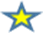 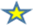 იყო თუ არა წამყვანები სათანადოდ შერჩეული?                                                                               პასუხი:  ძალიან      ისე  რა       არაროგორ მოგეწონათ პროგრამა?                                                                           პასუხი:  ძალიან      ისე  რა       არა თვისებრივი - თვისებრივი კვლევის შედეგად მიღებული მასალის ანალიზი უფრო მეტად შემოქმედებითი და პიროვნულია (რაგვარობითი, რომელობითი. მაგალითად: ნათელია, მზიანია, სუფთაა, დიდია, მაღალჭერიანია, კედლები მწვანედაა შეღებილი...)რომელი აქტივობები  მოგეწონათ ყველაზე მეტად?;რომელი იყო საუკეთესო?;გაუზიარებთ თუ არა სხვებს, თქვენს შთაბეჭდილებებს?;თქვენი მოსაზრებები /კომენტარები / სურვილები / შენიშვნები ღონისძიებასთან მიმართებაში.ხარჯზე მიბმული − აფასებს მიღებულ შედეგს გაწეულ ხარჯთან მიმართებაში (მაგალითად: ყოველ დახარჯულ 1 ლარზე სპორტული ფედერაცია მიიღებს შემოსავალს 10 ლარის ოდენობით);ეფექტიანობის − აფასებს მიღებული შედეგის მიზანშეწონილობას დახარჯულ რესურსთან მიმართებაში (მაგალითად: გადამდებ დაავადებათა შემთხვევები იმავე დანახარჯის პირობებში შემცირდება 2-ჯერ, 25%);ეფექტურობის − აფასებს მიღწეული შედეგის გავლენას მანამდე არსებულ სიტუაციასთან მიმართებაში (მაგალითად: 100 ახალი მცირე საწარმოს დაფუძნება გავლენას ახდენს წარმოების გაზრდაზე 10%-ით). საინფორმაციო ბაზის ფორმირება და განახლება:სახელმწიფო ოფიციალური სტატისტიკა;ადგილობრივი ოფიციალური სტატისტიკა;საჯარო და კერძო სტატისტიკური კვლევები;მერიის დარგობრივი სამსახურები;თვითმმართველი ერთეულის ტერიტორიული ორგანოები;თვითმმართველი ერთეულის ტერიტორიაზე განთავსებული საჯარო დაწესებულებები;საჯარო და სამოქალაქო რეესტრები;კერძო წყაროები (მედია, არასამთავრობო ორგანიზაციები, საწარმოები, მოქალაქეები).მუხლი 11  მართვა / ადმინისტრირებადაწესებულების / ორგანიზაციის ხელმძღვანელი  - ღონისძიების  მართვა (სრული ციკლი / მთლიანი პროცესი);ღონისძიების  კოორდინატორი  / უფროსი მენეჯერი  (ზოგადი ფუნქცია - მოვალეობები):ღონისძიების კოორდინირება (დაგეგმვა - შეთანხმება - განხორციელება);საორგანიზაციო საკითხების შესწავლა - მომზადება / დაგეგმვა - შეთანხმება;ფუნქციების გადანაწილება ან/და დელეგირება, სამუშაო ჯგუფის წევრებს (მ.შ. ტექ. პერსონალი) შორის;დოკუმენტაციის  მომზადება - შეთანხმება (მ.შ. შესყიდვებზე);მონიტორინგის, კონტროლის დაწესება - სავალდებულო;გამოკითხვის  ორგანიზება - სასურველი; შედეგების შეფასება, ანალიზი - მიზანშეწონილი;სხვა - ამ დებულებით და მიზნობრიობის შესაბამისად გათვალისწინებული რეკომენდაციების მიხედვით.ღონისძიების  PR  მიმართულების  მენეჯერი / ბრენდ  მენეჯერი (ზოგადი ფუნქცია - მოვალეობები):ბრენდინგი;ვებ-გვერდის/facebook (და სხვა) მართვა/ადმინისტრირება, მონიტორინგი და მუდმივი განახლება; ღონისძიების ყველა აქტივობების დასურათება (ფოტო-ვიდეო) და გამოქვეყნება (სოციალური  ქსელით - ვებგვერდი/facebook/Twitter ან სხვა, გავრცელება. ე.წ. „დაპოსტვა“, პერმანენტულ - განუწყვეტელ, მუდმივ რეჟიმში; საქმიანი შეხვედრების ორგანიზება; პრესკონფერენციების ორგანიზება; თემატური გამოკითხვების წარმოება (ვებ-გვერდის/facebook და სოციალური მედიის საშუალებით);სარეკლამო  რგოლის  დამზადება  -  ჩაშვება  (ღონისძიებამდე  მინიმუმ - 15დღით ადრე);TV სიუჟეტების  დაგეგმვა - ორგანიზება / „ლაივ“  ფორმატში  ტრანსლიაციის უზრუნველყოფა;საგაზეთო  სტატიის  დაგეგმვა - ორგანიზება;                                                                                                                             ინტერვიუების ჩაწერა, სურათების გადაღება (სპოტსმენების, ასევე, მწვრთნელების, მსაჟების, ორგანიზატორების... მონაწილეების,  როგორც ინდივიდუალური, ასევე, ჯგუფური  და ატვირთვა; წინადადებების შემუშავება აკრედიტაციის ცენტრის საქმიანობასთან დაკავშირებით;შემეცნებითი თუ არაფორმალური განათლების, სპორტულ - კულტურული  ღონისძიებების ან/და ინკლუზიურ/შშმ პირებზე   ორიენტირებული   აქტივობების   დაგეგმვა - ორგანიზება;           წინადადებების შემუშავება საზოგადეობასთან ურთიერთობის (PR) კუთხით გასატარებელი ღონისძიებების შესახებ (მათ შორის სოციალური მედიის გამოყენებით); ელექტრონული და ბეჭდური პროდუქციის (ვებ-გვერდი, ლოგო, ელექტრონული ანგარიშები, ბროშურები და სხვა მასალები) უზრუნველყოფა; საინფორმაციო სააგენტოებთან და მასობრივი მედიის საშუალებებთან თანამშრომლობა; სხვადასხვა სახის ინფორმაციის დამუშავება და მონაცემთა ბაზების შექმნა; კომპეტენციის ფარგლებში ოფიციალური წერილებისა და ელ. წერილების მომზადება; ელ. ფოსტის კონტროლი; თანამშრომლობა კოლეგებთან თავისი ფუნქციებისა და მოვალობების შესრულების ფარგლებში;გამოკითხვის ორგანიზება  (კვლევა / ანალიზი  ღონისძიებასთან  მიმართებაში)                            სხვა - ამ დებულებით და მიზნობრიობის შესაბამისად გათვალისწინებული რეკომენდაციების მიხედვით.ღონისძიების  ფინანსური  მიმართულების  მენეჯერი  (ზოგადი  ფუნქცია - მოვალეობები):ფინანსური და ბუღალტრული პოლიტიკის დაგეგმვა, მართვა და კანონმდებლობასთან შესაბამისობის უზრუნველყოფა;ფინანსური მიმართულების გამართულად და ეფექტურად ფუნქციონირების უზრუნველყოფაბიუჯეტირება და სამუშაო პროცესების მეთოდოლოგიის შემუშავება;ფინანსური დოკუმენტაციის მომზადება;ანგარიშგებების მომზადება (მოგება-ზარალი; ბალანსი...) შედარება და ანალიზი;შესყიდვების პროცესების ორგანიზება, სრულყოფა;მიზნების, ამოცანებისა და სტრატეგიის განსაზღვრაში მონაწილეობა, პროცესში ჩართულობა;ინსტრუქციებისა და დებულებების შემუშავება, სააღრიცხვო პოლიტიკის სრულყოფის მიზნით;ბუღალტრული გადარიცხვების დროული მომსახურება / უზრუნველყოფა.პროგრამული  ანგარიშებისთვის  დოკუმენტაციის  მომზადება - ჩაბარება  (პროფილის მიხედვით);სხვა - ამ დებულებით და მიზნობრიობის შესაბამისად გათვალისწინებული რეკომენდაციების მიხედვით.სამართლებრივი მიმართულების იურისტი / მენეჯერი   (ზოგადი ფუნქცია - მოვალეობები):სამართლებრივი ხასიათის დოკუმენტების - წესდებების, დებულებების, წესების, ხელშეკრულებების, განკარგულებების, პროექტების შექმნაში მონაწილეობის მიღება და მათი მოქმედ კანონმდებლობასთან შესაბამისობის უზრუნველყოფა; გამოცემული ბრძანებების, განკარგულებების და სხვა აქტების კანონმდებლობის მოთხოვნათა შესაბამისობაზე კონტროლის განხორციელება; იურიდიულ საკითხებთან დაკავშირებულ კანონმდებლობით დადგენილ უფლებებზე, სამსახურებრივ მოვალეობებზე შეზღუდვებსა და გარანტიებზე კონსულტაციის გაწევა; კონსულტაციის გაწევა საკადრო საკითხებთან დაკავშირებულ კანონმდებლობით დადგენილ უფლებებზე, გარანტიებზე, სამსახურებრივ მოვალეობებზე შეზღუდვებსა და სხვა საკითხებზე; ქონებრივი და სხვა სადავო ურთიერთობიდან წარმოშობილი საქმეების არსებობის შემთხვევაში, ხელმძღვანელის წერილობითი წარდგინებით და მასზე ხელმძღვანელის წერილობითი მითითების შესაბამისად წარმომადგენლობის განხორციელება სასამართლო ორგანოებში და სხვა საჯარო დაწესებულებებში საქართველოს მოქმედი კანონმდებლობის შესაბამისად; გასაფორმებელი შრომითი ხელშეკრულებების მომზადება;ხელშეკრულებების მომზადება იურიდიულ ან ფიზიკურ პირებთან;ოფიციალური წერილებისა და ელ. წერილების მომზადებაში მონაწილეობა; დახმარების გაწევა საჯარო ინფორმაციის მომზადებასა და გაცემაში, იურიდიული და ფიზიკური პირების მოთხოვნის თანახმად; ხელმძღვანელობის კონსულტირება ან/და  სიტყვიერი და წერილობითი მითითებების შესრულება; სხვა - ამ დებულებით და მიზნობრიობის შესაბამისად გათვალისწინებული რეკომენდაციების მიხედვით.სხვა მიმართულების შემსრულებელი პირი / მენეჯერი (მიზნობრიობის  შესაბამისად და ღონისძიების საჭიროებიდან გამომდინარე).